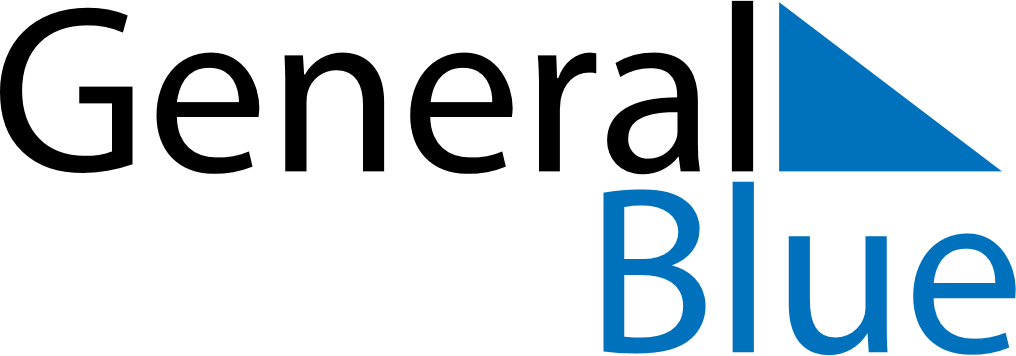 July 2024July 2024July 2024July 2024July 2024July 2024Endirey, RussiaEndirey, RussiaEndirey, RussiaEndirey, RussiaEndirey, RussiaEndirey, RussiaSunday Monday Tuesday Wednesday Thursday Friday Saturday 1 2 3 4 5 6 Sunrise: 4:17 AM Sunset: 7:36 PM Daylight: 15 hours and 19 minutes. Sunrise: 4:18 AM Sunset: 7:36 PM Daylight: 15 hours and 18 minutes. Sunrise: 4:18 AM Sunset: 7:36 PM Daylight: 15 hours and 17 minutes. Sunrise: 4:19 AM Sunset: 7:36 PM Daylight: 15 hours and 17 minutes. Sunrise: 4:19 AM Sunset: 7:36 PM Daylight: 15 hours and 16 minutes. Sunrise: 4:20 AM Sunset: 7:35 PM Daylight: 15 hours and 15 minutes. 7 8 9 10 11 12 13 Sunrise: 4:21 AM Sunset: 7:35 PM Daylight: 15 hours and 14 minutes. Sunrise: 4:21 AM Sunset: 7:35 PM Daylight: 15 hours and 13 minutes. Sunrise: 4:22 AM Sunset: 7:34 PM Daylight: 15 hours and 11 minutes. Sunrise: 4:23 AM Sunset: 7:34 PM Daylight: 15 hours and 10 minutes. Sunrise: 4:24 AM Sunset: 7:33 PM Daylight: 15 hours and 9 minutes. Sunrise: 4:24 AM Sunset: 7:33 PM Daylight: 15 hours and 8 minutes. Sunrise: 4:25 AM Sunset: 7:32 PM Daylight: 15 hours and 6 minutes. 14 15 16 17 18 19 20 Sunrise: 4:26 AM Sunset: 7:31 PM Daylight: 15 hours and 5 minutes. Sunrise: 4:27 AM Sunset: 7:31 PM Daylight: 15 hours and 3 minutes. Sunrise: 4:28 AM Sunset: 7:30 PM Daylight: 15 hours and 2 minutes. Sunrise: 4:29 AM Sunset: 7:29 PM Daylight: 15 hours and 0 minutes. Sunrise: 4:30 AM Sunset: 7:29 PM Daylight: 14 hours and 59 minutes. Sunrise: 4:31 AM Sunset: 7:28 PM Daylight: 14 hours and 57 minutes. Sunrise: 4:31 AM Sunset: 7:27 PM Daylight: 14 hours and 55 minutes. 21 22 23 24 25 26 27 Sunrise: 4:32 AM Sunset: 7:26 PM Daylight: 14 hours and 53 minutes. Sunrise: 4:33 AM Sunset: 7:25 PM Daylight: 14 hours and 52 minutes. Sunrise: 4:34 AM Sunset: 7:24 PM Daylight: 14 hours and 50 minutes. Sunrise: 4:35 AM Sunset: 7:24 PM Daylight: 14 hours and 48 minutes. Sunrise: 4:36 AM Sunset: 7:23 PM Daylight: 14 hours and 46 minutes. Sunrise: 4:37 AM Sunset: 7:22 PM Daylight: 14 hours and 44 minutes. Sunrise: 4:38 AM Sunset: 7:21 PM Daylight: 14 hours and 42 minutes. 28 29 30 31 Sunrise: 4:39 AM Sunset: 7:20 PM Daylight: 14 hours and 40 minutes. Sunrise: 4:40 AM Sunset: 7:18 PM Daylight: 14 hours and 38 minutes. Sunrise: 4:41 AM Sunset: 7:17 PM Daylight: 14 hours and 35 minutes. Sunrise: 4:42 AM Sunset: 7:16 PM Daylight: 14 hours and 33 minutes. 